ПРОЕКТ РЕШЕНИЯ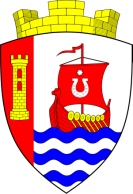 МУНИЦИПАЛЬНОЕ ОБРАЗОВАНИЕ«СВЕРДЛОВСКОЕ ГОРОДСКОЕ ПОСЕЛЕНИЕ»ВСЕВОЛОЖСКОГО МУНИЦИПАЛЬНОГО РАЙОНАЛЕНИНГРАДСКОЙ ОБЛАСТИСОВЕТ ДЕПУТАТОВРЕШЕНИЕ«____» ________ 2017 года   № ____                              городской поселок имени Свердлова	В соответствии с Федеральным законом от 6 октября 2003 года № 131-ФЗ «Об общих принципах организации местного самоуправления в Российской Федерации», руководствуясь Уставом муниципального образования «Свердловское городское поселение» Всеволожского муниципального района Ленинградской области, совет депутатов муниципального образования «Свердловское городское поселение» Всеволожского муниципального района Ленинградской области (далее также – совет депутатов) РЕШИЛ:Внести в решение совета депутатов от 28 ноября 2014 год № 53 «Об утверждении Положения о порядке оформления бесхозяйного имущества в муниципальную собственность муниципального образования «Свердловское городское поселение» Всеволожского муниципального района Ленинградской области» изменение, заменив в пункте 1.4 приложения «Положение о порядке оформления бесхозяйного имущества в муниципальную собственность муниципального образования «Свердловское городское поселение» Всеволожского муниципального района Ленинградской области» слова «структурного подразделения - Управления архитектуры, муниципального имущества и земельных отношений» словами «структурного подразделения, осуществляющего функции по управлению муниципальным имуществом».Внести в решение совета депутатов от 11 августа 2015 года № 19 «Об утверждении муниципальной программы «Энергосбережение и повышение энергетической эффективности в сфере жилищно-коммунального хозяйства муниципального образования «Свердловское городское поселение» Всеволожского муниципального района Ленинградской области в 2015 - 2018 годах» (с последующими изменениями) следующие изменения:	в приложении «Муниципальная программа «Энергосбережение и повышение энергетической эффективности в сфере жилищно-коммунального хозяйства муниципального образования «Свердловское городское поселение» Всеволожского муниципального района Ленинградской области в 2015 -2018 годах»:	а) слова «Заместитель главы администрации МО «Свердловское городское поселение» по ЖКХ, ГО и ЧС» заменить словами «Заместитель главы администрации по жилищно-коммунальному хозяйству, градостроительству и земельным вопросам»;	б) слова «Отдел по управлению ЖКХ администрации МО «Свердловское городское поселение» заменить словами «Отдел жилищно-коммунального хозяйства, благоустройства, градостроительства и земельных отношений».Внести в решение совета депутатов от 11 августа 2015 года № 25 «Об утверждении Положения о комиссии по соблюдению требований к служебному поведению муниципальных служащих в органах местного самоуправления муниципального образования «Свердловское городское поселение» Всеволожского муниципального района Ленинградской области и урегулированию конфликта интересов» (с последующими изменениями) изменения, изложив приложение № 2 «Состав комиссии по соблюдению требований к служебному поведению муниципальных служащих в органах местного самоуправления муниципального образования «Свердловское городское поселение» Всеволожского муниципального района Ленинградской области и урегулированию конфликта интересов» согласно приложению к настоящему решению.Внести в решение совета депутатов от 11 августа 2015 года № 26 «Об утверждении Положения о порядке управления и распоряжения муниципальным имуществом, находящимся в собственности муниципального образования «Свердловское городское поселение» Всеволожского муниципального района Ленинградской области» (с последующими изменениями) изменения, заменив в подпункте 6 пункта 2 и пункте 3.2.3 приложения «Положение о порядке управления и распоряжения муниципальным имуществом, находящимся в собственности муниципального образования «Свердловское городское поселение» Всеволожского муниципального района Ленинградской области» слова «управление архитектуры, муниципального имущества и земельных отношений» словами «структурное подразделение, осуществляющее функции по управлению муниципальным имуществом».Внести в решение совета депутатов от 27 октября 2015 года № 35 «Об утверждении Положения об общественной комиссии по жилищным вопросам при администрации муниципального образования «Свердловское городское поселение» Всеволожского муниципального района Ленинградской области» следующие изменения:в приложении «Положение об общественной комиссии по жилищным вопросам при администрации муниципального образования «Свердловское городское поселение» Всеволожского муниципального района Ленинградской области»:	а) в пункте 2.4 слова «: сектора по правовым вопросам, сектора по жилищным вопросам и военно-учетного стола, управления архитектуры, муниципального имущества и земельных отношений» заменить словами «в области правового обеспечения, жилищных вопросов, управления муниципальным имуществом»; 	б) в пункте 2.6 слово «жилищной» заменить словом «социальной»;	в) в пункте 2.7 слова «главный специалист сектора по жилищным вопросам и военно-учетного стола администрации муниципального образования «Свердловское городское поселение» Всеволожского муниципального района Ленинградской области» заменить словами «должностное лицо структурного подразделения администрации муниципального образования «Свердловское городское поселение» Всеволожского муниципального района Ленинградской области, осуществляющего функции регулирования жилищных вопросов».	6. Внести в решение совета депутатов от 1 декабря 2015 года № 64 «Об утверждении Порядка предоставления субсидий из бюджета муниципального образования «Свердловское городское поселение» Всеволожского муниципального района Ленинградской области на мероприятия в области энергосбережения и повышения энергетической эффективности» следующие изменения:	в приложении «Порядок предоставления субсидии из бюджета муниципального образования «Свердловское городское поселение» Всеволожского муниципального района Ленинградской области на мероприятия в области  энергосбережения и повышения энергетической эффективности»:	а) в пункте 5.1.4 слова «отдел по управлению жилищно-коммунального хозяйства администрации МО «Свердловское городское поселение» заменить словами «структурное подразделение администрации МО «Свердловское городское поселение», осуществляющее функции по управлению жилищно-коммунальным хозяйством»;	б) в пункте 5.1.6 слова «отдел по управлению жилищно-коммунального хозяйства администрации МО «Свердловское городское поселение» заменить словами «структурное подразделение администрации МО «Свердловское городское поселение», осуществляющее функции по управлению жилищно-коммунальным хозяйством,»;	в) в подпункте 1 пункта 5.1.7 слова «отдел по управлению жилищно-коммунального хозяйства администрации МО «Свердловское городское поселение» заменить словами «структурное подразделение администрации МО «Свердловское городское поселение», осуществляющее функции по управлению жилищно-коммунальным хозяйством,»;	г)  в подпункте 2 пункта 5.1.7 слова «отделом по управлению жилищно-коммунального хозяйства администрации МО «Свердловское городское поселение» заменить словами «структурным подразделением администрации МО «Свердловское городское поселение», осуществляющем функции по управлению жилищно-коммунальным хозяйством»;	д) в пункте 7.1 слова «отдел по управлению жилищно-коммунального хозяйства администрации МО «Свердловское городское поселение» заменить словами «структурное подразделение администрации МО «Свердловское городское поселение», осуществляющее функции по управлению жилищно-коммунальным хозяйством»;	7. Внести в решение совета депутатов от 22 марта 2016 года № 16 «Об утверждении Положения о порядке назначения и выплаты пенсии за выслугу лет лицам, замещавшим должности муниципальной службы муниципального образования «Свердловское городское поселения» Всеволожского муниципального района Ленинградской области» (с последующими изменениями) следующие изменения:	в приложении «Положение о порядке назначения и выплаты пенсии за выслугу лет лицам, замещавшим должности муниципальной службы муниципального образования  «Свердловское городское поселения» Всеволожского муниципального района Ленинградской области»:	а) в пункте 7.6 слова «финансово-экономический отдел администрации муниципального образования «Свердловское городское поселение» заменить словами «структурное подразделение администрации муниципального образования «Свердловское городское поселение», осуществляющее функции бухгалтерского учета и отчетности (финансовый орган),»;	б) в абзаце первом пункта 7.7 слова «Финансово-экономический отдел администрации муниципального образования «Свердловское городское поселение» заменить словами «Структурное подразделение администрации муниципального образования «Свердловское городское поселение», осуществляющее функции бухгалтерского учета и отчетности (финансовый орган),»;	в) в пункте 8.6 слова «финансово-экономический отдел администрации  муниципального образования «Свердловское городское поселение» заменить словами «структурное подразделение администрации муниципального образования «Свердловское городское поселение», осуществляющее функции бухгалтерского учета и отчетности (финансовый орган),»;	г) в пункте 12.2 слова «финансово-экономическим отделом администрации муниципального образования «Свердловское городское поселение» заменить словами «структурным подразделением администрации муниципального образования «Свердловское городское поселение», осуществляющем функции бухгалтерского учета и отчетности (финансовым органом)». 	8. Внести в решение совета депутатов от 26 июля 2016 года № 38 «О порядке оказания имущественной поддержки субъектам малого и среднего предпринимательства на территории муниципального образования «Свердловское городское поселение» Всеволожского муниципального района Ленинградской области» изменение, заменив в пункте 2.4 приложения «Положение о порядке формирования, ведения и обязательного опубликования перечня муниципального имущества муниципального образования «Свердловское городское поселение» Всеволожского муниципального района Ленинградской области, свободного от прав третьих лиц (за исключением имущественных прав субъектов малого и среднего предпринимательства), предназначенного для передачи во владение и (или) в пользование на долгосрочной основе субъектам малого и среднего предпринимательства и организациям, образующим инфраструктуру поддержки субъектов малого и среднего предпринимательства» слова «управления архитектуры, муниципального имущества и земельных отношений» словами «структурного подразделения, осуществляющего функции по управлению муниципальным имуществом».	9. Внести в решение совета депутатов от 26 июля 2016 года № 39 «Об утверждении Порядка оказания единовременной материальной помощи отдельным категориям гражданам, зарегистрированным на территории муниципального образования «Свердловское городское поселение» Всеволожского муниципального района Ленинградской области» следующие изменения:	в приложении № 2 «Положение о комиссии по оказанию единовременной материальной помощи отдельным категориям гражданам, зарегистрированным на территории муниципального образования «Свердловское городское поселение» Всеволожского муниципального района Ленинградской области»:	а) в пункте 3.4 слова «: финансово-экономического отдела, сектора по правовым вопросам» заменить словами «в области правового обеспечения, бухгалтерского учета и отчетности (финансового органа)»;	б) в пункте 3.6 слова «финансово-экономического отдела администрации МО «Свердловское городское поселение» заменить словами «структурного подразделения администрации МО «Свердловское городское поселение», осуществляющего функции бухгалтерского учета и отчетности (финансового органа)»;	в) в пункте 5.1 слова «финансово-экономическом отделе администрации МО «Свердловское городское поселение» заменить словами «структурном подразделении администрации МО «Свердловское городское поселение», осуществляющем функции бухгалтерского учета и отчетности (финансовом органе),»;	г) в пункте 5.2 слова «финансово-экономический отдел администрации  МО «Свердловское городское поселение» заменить словами «структурное подразделение администрации МО «Свердловское городское поселение», осуществляющее функции бухгалтерского учета и отчетности (финансовый орган)».	10. Внести в решение совета депутатов от 26 июля 2016 года № 40 «Об утверждении Положения о комиссии по вопросам распоряжения муниципальным имуществом муниципального образования «Свердловское городское поселение» Всеволожского муниципального района Ленинградской области» следующие изменения:	в приложении «Положение о комиссии по вопросам распоряжения муниципальным имуществом муниципального образования «Свердловское городское поселение» Всеволожского муниципального района Ленинградской  области»: 	а) в пункте 4.4 слова «: управления архитектуры, муниципального имущества и земельных отношений, финансово-экономического отдела, сектора по правовым вопросам» заменить словами «в области правового обеспечения, управления муниципальным имуществом, бухгалтерского учета и отчетности (финансового органа), земельных отношений»;	б) в пункте 4.6 слова «управления архитектуры, муниципального имущества и земельных отношений администрации МО «Свердловское городское поселение» заменить словами «структурного подразделения администрации МО «Свердловское городское поселение», осуществляющего функции по управлению муниципальным имуществом»;	в) в пункте 6.1 слова «управлении архитектуры, муниципального имущества и земельных отношений администрации МО «Свердловское городское поселение» заменить словами «структурном подразделении администрации МО «Свердловское городское поселение», осуществляющем функции по управлению муниципальным имуществом,»;	г) в пункте 6.2 слова «управление архитектуры, муниципального имущества и земельных отношений администрации МО «Свердловское городское поселение» заменить словами «структурное подразделение администрации МО «Свердловское городское поселение», осуществляющее функции по управлению муниципальным имуществом».	11. Внести в решение совета депутатов от 26 июля 2016 года № 42 «Об утверждении Положения о порядке регистрации и учета заявлений граждан, нуждающихся в получении садовых, огородных или дачных земельных участков на территории муниципального образования «Свердловское городское поселение» Всеволожского муниципального района Ленинградской области» (с последующими изменениями) следующие изменения: 	1) в приложении № 1 «Положение о порядке регистрации и учета заявлений граждан, нуждающихся в получении садовых, огородных или дачных земельных участков на территории муниципального образования «Свердловское городское поселение» Всеволожского муниципального района Ленинградской области»:	в пункте 3.2 слова «структурное подразделение администрации МО «Свердловское городское поселение» - управление архитектуры, муниципального имущества и земельных отношений» заменить словами «структурное подразделение администрации МО «Свердловское городское поселение», осуществляющее функции регулирования земельных отношений».	2) в приложении № 2 «Положение  о комиссии по вопросам принятия на учет или снятия с учета граждан, нуждающихся в получении садовых, огородных или дачных земельных участков на территории муниципального образования «Свердловское городское поселение» Всеволожского муниципального района Ленинградской области»:	а) в пункте 4.4 слова «: управления архитектуры, муниципального имущества и земельных отношений, финансово-экономического отдела, сектора по правовым вопросам» заменить словами «в области правового обеспечения, управления муниципальным имуществом, бухгалтерского учета и отчетности (финансового органа), земельных отношений»;	б) в пункте 4.6 слова «управления архитектуры, муниципального имущества и земельных отношений администрации МО «Свердловское городское поселение» заменить словами «структурного подразделения администрации МО «Свердловское городское поселение», осуществляющего функции регулирования земельных отношений»;	в) в пункте 6.1 слова «управлении архитектуры, муниципального имущества и земельных отношений администрации МО «Свердловское городское поселение» заменить словами «структурном подразделении администрации МО «Свердловское городское поселение», осуществляющем функции регулирования земельных отношений,»;	г) в пункте 6.2 слова «управление архитектуры, муниципального имущества и земельных отношений администрации МО «Свердловское городское поселение» заменить словами «структурное подразделение администрации МО «Свердловское городское поселение», осуществляющее функции регулирования земельных отношений».	12. Внести в решение совета депутатов от 31 августа 2016 года № 49 «Об утверждении Положения о приватизации муниципального имущества муниципального образования «Свердловское городское поселение» Всеволожского муниципального района Ленинградской области» изменение, заменив в пункте 2 части 1 раздела 4 приложения «Положение о приватизации муниципального имущества муниципального образования  «Свердловское городское поселение» Всеволожского муниципального района Ленинградской области» слова «структурное подразделение - управление архитектуры, муниципального имущества и земельных отношений администрации МО «Свердловского городского поселение» словами «структурное подразделение администрации МО «Свердловского городского поселение», осуществляющее функции по управлению муниципальным имуществом».	13. Внести в решение совета депутатов от 13 июля 2017 года № 22 «Об утверждении Положения об особенностях направления в служебные командировки» следующие изменения:	в приложении «Положение об особенностях направления в служебные командировки»:	а) в пункте 2 части 1 статьи 3 слова «финансово-экономический отдел администрации муниципального образования «Свердловское городское поселение» Всеволожского муниципального района Ленинградской области (далее также – финансово-экономический отдел администрации)» заменить словами «структурное подразделение администрации муниципального образования «Свердловское городское поселение» Всеволожского муниципального района Ленинградской области, осуществляющее функции бухгалтерского учета и отчетности (финансовый орган)»;	б) в пункте 2 части 2 статьи 3 слова «секторе делопроизводства и кадрового обеспечения администрации муниципального образования «Свердловское городское поселение» Всеволожского муниципального района Ленинградской области (далее – сектор делопроизводства администрации)» заменить словами «структурном подразделении администрации муниципального образования «Свердловское городское поселение» Всеволожского муниципального района Ленинградской области, осуществляющем функции кадровой службы».	14. Внести в решение совета депутатов от 29 августа 2017 года № 36 «Об утверждении Положения о бюджетном процессе в муниципальном образовании «Свердловское городское поселение» Всеволожского муниципального района Ленинградской области» изменение, заменив в пункте 4 части 1 статьи 2 приложения «Положение о бюджетном процессе в муниципальном образовании «Свердловское городское поселение» Всеволожского муниципального района Ленинградской области» слова «финансово-экономический отдел администрации» словами «структурное подразделение администрации, осуществляющее функции бухгалтерского учета и отчетности (финансовый орган)».	15. Внести в решение совета депутатов от 24 октября 2017 года № 40 «Об условиях предоставления права на пенсию за выслугу лет лицам, замещавшим должности муниципальной службы, в органах местного самоуправления муниципального образования «Свердловское городское поселение» Всеволожского муниципального района Ленинградской области» изменение, заменив в пункте 1.6.7 слова «финансово-экономический отдел администрации» словами «структурное подразделение администрации, осуществляющее функции бухгалтерского учета и отчетности (финансовый орган)».	16. Настоящее решение подлежит официальному опубликованию в газете «Всеволожские вести» (приложение «Невский берег») и размещению на официальном представительстве муниципального образования «Свердловское городское поселение» Всеволожского муниципального района Ленинградской области в информационно-телекоммуникационной сети «Интернет» по адресу: www.sverdlovo-adm.ru.17. Настоящее решение вступает в силу с  15 января 2018 года.18. Контроль за исполнением настоящего решения возложить на главу администрации муниципального образования «Свердловское городское поселение» Всеволожского муниципального района Ленинградской области.Глава МО «Свердловское городское поселение»                                      М.М. КузнецоваПриложениек решению совета депутатов МО «Свердловское городское поселение»от «____» _________ 2017 г.  № ____	Состав комиссии по соблюдению требований к служебному поведению муниципальных служащих в органах местного самоуправления муниципального образования «Свердловское городское поселение» Всеволожского муниципального района Ленинградской области и урегулированию конфликта интересовПредседатель комиссии:Заместитель главы администрации МО «Свердловское городское поселение» по общим вопросам, безопасности и межконфессиональных отношений;Заместитель председателя комиссии:Начальник отдела жилищно-коммунального хозяйства, благоустройства, градостроительства и земельных отношений администрации МО «Свердловское городское поселение»;Секретарь комиссии:Главный специалист отдела правового обеспечения, делопроизводства и кадров  администрации МО «Свердловское городское поселение»;Члены комиссии:Заместитель председателя совета депутатов МО «Свердловское городское поселение»;Депутат совета депутатов МО «Свердловское городское поселение» (председатель постоянной комиссии совета депутатов по вопросам местного самоуправления, законности и правопорядку);Заместитель главы администрации МО «Свердловское городское поселение» по жилищно-коммунальному хозяйству, градостроительству и земельным вопросам;Начальник отдела финансов администрации МО «Свердловское городское поселение»;Главный специалист сектора по управлению муниципальным имуществом администрации МО «Свердловское городское поселение»;Директор МКУ «КДЦ «Нева» МО «Свердловское городское поселение»;Директор МКУ «Единая служба заказчиков» МО «Свердловское городское поселение»;Директор МКУ «Охрана общественного порядка» МО «Свердловское городское поселение»;Директор МУКП «Свердловские коммунальные системы» МО «Свердловское городское поселение»;Представитель администрации муниципального образования «Всеволожский муниципальный район» Ленинградской области, деятельность которого связана с профилактикой коррупционных и иных правонарушений (по согласованию).О внесении изменений в некоторые решения совета депутатов муниципального образования «Свердловское городское поселение» Всеволожского муниципального района Ленинградской области